Δευτέρα 4 Μαΐου 2020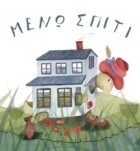 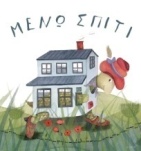 Αγαπημένοι μου μαθητές σήμερα θα προχωρήσουμε στη φωνούλα Ευ - ευ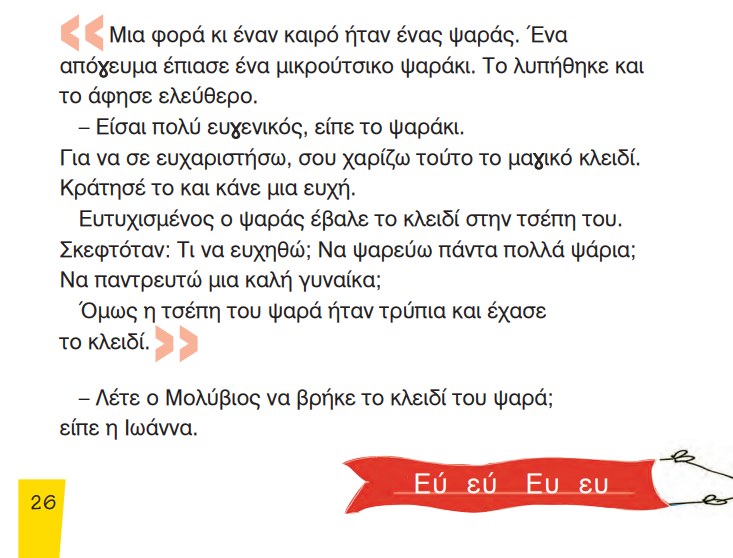 1. Διαβάζω το μάθημα τουλάχιστον 3 φορές.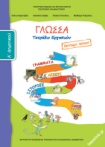 2.  Στο Τετράδιο Εργασιών κάνω την εργασία 1 στη σελίδα 26. 3.  Στο Κόκκινο τετράδιο γράφω:Ευ           Ευ              Ευ             Ευ           Ευ              Ευ              ευ           ευ               ευ               ευ           ευ              ευ              ευχή                ευχή                   ευχή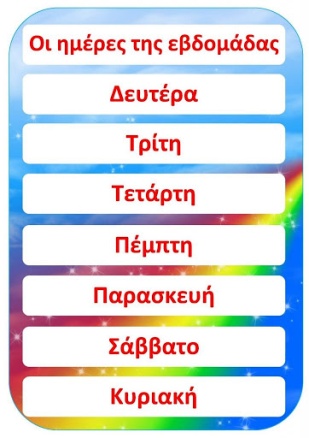 πεύκο	      πεύκο                πεύκοευρώ                ευρώ                 ευρώαλεύρι             αλεύρι              αλεύρι....και τα μαθαίνω καλά. 4. Για επιπλέον εξάσκηση γράφω  στο Πορτοκαλί τετράδιο τις ημέρες της εβδομάδας  2 2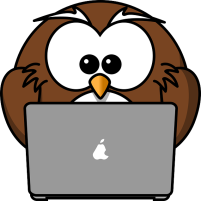 5. Όσοι επιθυμούν κι έχουν δυνατότητα εκτύπωσης: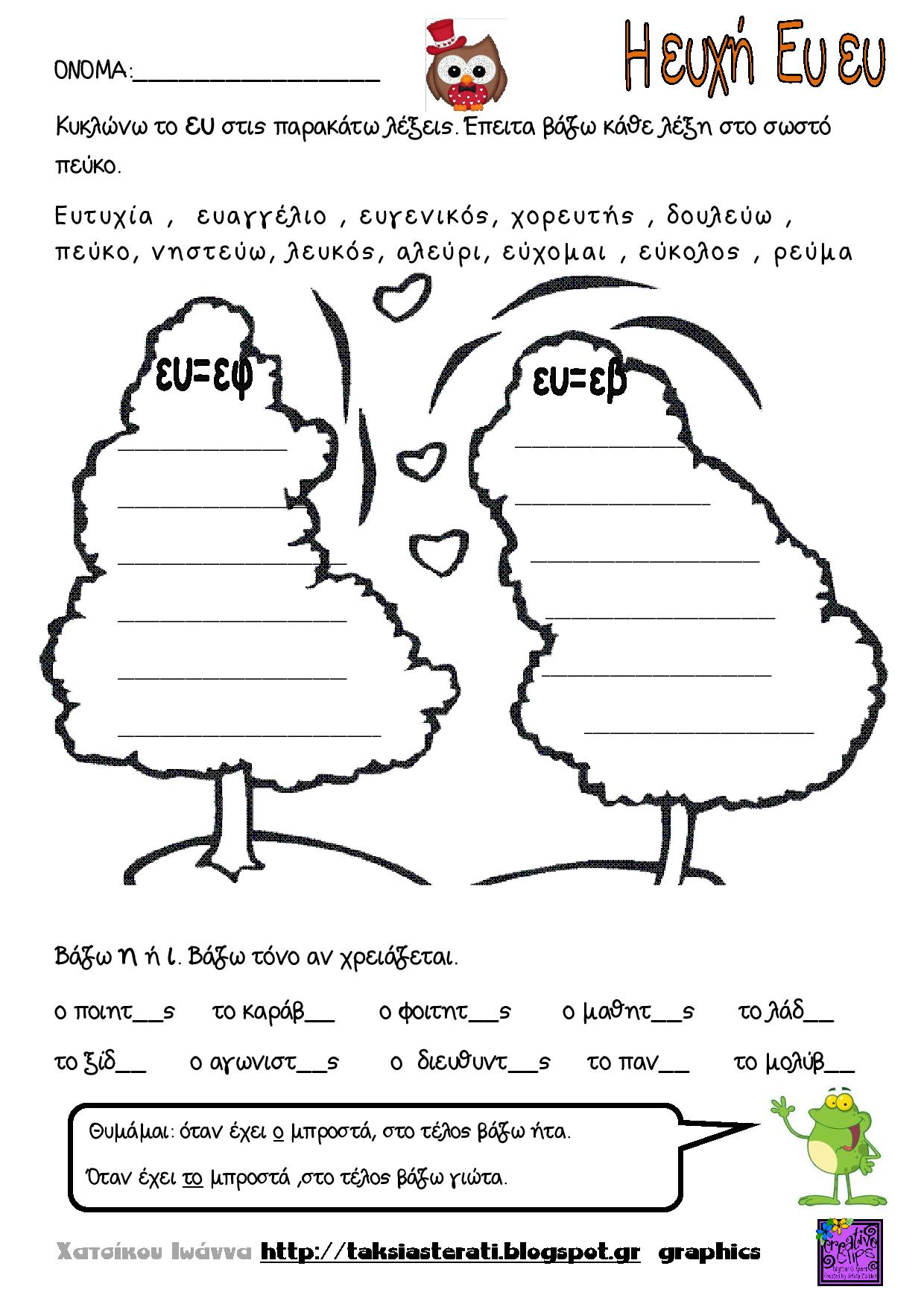 	Καλή συνέχεια!	Πηγή: http://taksiasterati.blogspot.com/